Address of the SenderEmail Address of the SenderDateName of ReceiverAddress of the ReceiverSubject: Thank You for Your Military ServiceDear ______ (Name of the Recipient)I just want to say thanks to you for being a strong and brave soldier. I have learnt about your bravery in the ______ incident. I am glad you and other service personnel fought the enemies with courage and forced them to surrender. Knowing about such brave officials deployed at the borders helps us sleep peacefully. Staying away from families is not an easy thing and is not something many people would like to do. However, you do it and I look up to you for that. Thank you for doing this for the nation and its people.Just know that your courage, sacrifice and bravery is appreciated by all. Thanks for all the things you do and for providing the military service.Sincerely,(Signature)Sender’s Full Name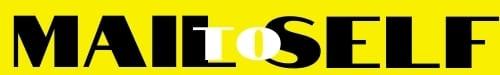 